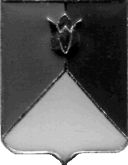 РОССИЙСКАЯ ФЕДЕРАЦИЯАДМИНИСТРАЦИЯ КУНАШАКСКОГО МУНИЦИПАЛЬНОГО РАЙОНАЧЕЛЯБИНСКОЙ ОБЛАСТИПОСТАНОВЛЕНИЕот 06.04.2022 г.  № 463В соответствии с Федеральным законом Российской Федерации от 21.12.1994г. № 68-ФЗ «О защите населения и территории от чрезвычайных ситуаций природного и техногенного характера», от 12.02.1998г. № 28-ФЗ      «О гражданской обороне», от 06.10.2003г. № 131-ФЗ «Об общих принципах организации местного самоуправления в Российской Федерации», Уставом Кунашакского муниципального районаПОСТАНОВЛЯЮ:1.	Внести изменения в постановление Администрации Кунашакского муниципального района от 20.10.2020 №1428 «Об утверждении муниципальной программы  «Развитие гражданской обороны, защита населения и территории Кунашакского муниципального района от чрезвычайных ситуаций природного и техногенного характера, обеспечение пожарной безопасности на 2021 - 2023 годы» (Приложение) в части финансирования, предусмотренной в решении о районном бюджете на 2022 финансовый год и плановый период.2.	Установить, что в ходе реализации Программы мероприятия и объемы их финансирования подлежат ежегодной корректировке с учетом возможностей средств бюджета Кунашакского муниципального района и бюджетов сельских поселений.3.	Отделу информационных технологий Администрации района (Ватутин В.Р.) опубликовать настоящее постановление на официальном сайте администрации Кунашакского муниципального района www.kunashak.ru в сети «Интернет». 4. Организацию выполнения муниципальной Программы «Развитие гражданской обороны, защита населения и территории Кунашакского муниципального района от чрезвычайных ситуаций природного и техногенного характера, обеспечение пожарной безопасности на 2021 - 2023 годы» возложить на отдел гражданской обороны и чрезвычайных ситуаций Администрации Кунашакского муниципального района (Хафизов И.Р).	Глава  района                                                                                       С.Н. АминовНачальник ЕДДС администрации Кунашакского муниципального района                                                         М.Р. БулатовО внесении изменений   в постановление администрации Кунашакского муниципального района от 20.10.2020 №1428 «Об утверждении муниципальной программы «Развитие гражданской обороны, защита населения и территории Кунашакского муниципального района от чрезвычайных ситуаций природного и техногенного характера, обеспечение пожарной безопасности на 2021 - 2023 годы»Приложение   
к постановлению администрации 
Кунашакского муниципального района
от  20"октября 2020г.№1428                 (в редакции постановления Администрации Кунашакского муниципального района от 06.04.2021г.№ 463)ПЛАН
мероприятий муниципальной программы "Развитие гражданской обороны, защиты населения и территорий
Кунашакского муниципального района от чрезвычайных ситуаций природного и техногенного характера, 
обеспечения пожарной безопасности на 2021 - 2023 годы"Приложение   
к постановлению администрации 
Кунашакского муниципального района
от  20"октября 2020г.№1428                 (в редакции постановления Администрации Кунашакского муниципального района от 06.04.2021г.№ 463)ПЛАН
мероприятий муниципальной программы "Развитие гражданской обороны, защиты населения и территорий
Кунашакского муниципального района от чрезвычайных ситуаций природного и техногенного характера, 
обеспечения пожарной безопасности на 2021 - 2023 годы"Приложение   
к постановлению администрации 
Кунашакского муниципального района
от  20"октября 2020г.№1428                 (в редакции постановления Администрации Кунашакского муниципального района от 06.04.2021г.№ 463)ПЛАН
мероприятий муниципальной программы "Развитие гражданской обороны, защиты населения и территорий
Кунашакского муниципального района от чрезвычайных ситуаций природного и техногенного характера, 
обеспечения пожарной безопасности на 2021 - 2023 годы"Приложение   
к постановлению администрации 
Кунашакского муниципального района
от  20"октября 2020г.№1428                 (в редакции постановления Администрации Кунашакского муниципального района от 06.04.2021г.№ 463)ПЛАН
мероприятий муниципальной программы "Развитие гражданской обороны, защиты населения и территорий
Кунашакского муниципального района от чрезвычайных ситуаций природного и техногенного характера, 
обеспечения пожарной безопасности на 2021 - 2023 годы"Приложение   
к постановлению администрации 
Кунашакского муниципального района
от  20"октября 2020г.№1428                 (в редакции постановления Администрации Кунашакского муниципального района от 06.04.2021г.№ 463)ПЛАН
мероприятий муниципальной программы "Развитие гражданской обороны, защиты населения и территорий
Кунашакского муниципального района от чрезвычайных ситуаций природного и техногенного характера, 
обеспечения пожарной безопасности на 2021 - 2023 годы"Приложение   
к постановлению администрации 
Кунашакского муниципального района
от  20"октября 2020г.№1428                 (в редакции постановления Администрации Кунашакского муниципального района от 06.04.2021г.№ 463)ПЛАН
мероприятий муниципальной программы "Развитие гражданской обороны, защиты населения и территорий
Кунашакского муниципального района от чрезвычайных ситуаций природного и техногенного характера, 
обеспечения пожарной безопасности на 2021 - 2023 годы"Приложение   
к постановлению администрации 
Кунашакского муниципального района
от  20"октября 2020г.№1428                 (в редакции постановления Администрации Кунашакского муниципального района от 06.04.2021г.№ 463)ПЛАН
мероприятий муниципальной программы "Развитие гражданской обороны, защиты населения и территорий
Кунашакского муниципального района от чрезвычайных ситуаций природного и техногенного характера, 
обеспечения пожарной безопасности на 2021 - 2023 годы"Приложение   
к постановлению администрации 
Кунашакского муниципального района
от  20"октября 2020г.№1428                 (в редакции постановления Администрации Кунашакского муниципального района от 06.04.2021г.№ 463)ПЛАН
мероприятий муниципальной программы "Развитие гражданской обороны, защиты населения и территорий
Кунашакского муниципального района от чрезвычайных ситуаций природного и техногенного характера, 
обеспечения пожарной безопасности на 2021 - 2023 годы"№Наименование мероприятийИсполнителиОбъемы финансированияОбъемы финансированияОбъемы финансированияОбъемы финансированияИсточники финансированияп/пНаименование мероприятийИсполнители(тыс. руб.)(тыс. руб.)(тыс. руб.)(тыс. руб.)Источники финансированияНаименование мероприятийИсполнителиВсего202120222023Источники финансирования12345678I. Предупреждение и ликвидация чрезвычайных ситуаций на территории Кунашакского муниципального районаI. Предупреждение и ликвидация чрезвычайных ситуаций на территории Кунашакского муниципального районаI. Предупреждение и ликвидация чрезвычайных ситуаций на территории Кунашакского муниципального районаI. Предупреждение и ликвидация чрезвычайных ситуаций на территории Кунашакского муниципального районаI. Предупреждение и ликвидация чрезвычайных ситуаций на территории Кунашакского муниципального районаI. Предупреждение и ликвидация чрезвычайных ситуаций на территории Кунашакского муниципального районаI. Предупреждение и ликвидация чрезвычайных ситуаций на территории Кунашакского муниципального районаI. Предупреждение и ликвидация чрезвычайных ситуаций на территории Кунашакского муниципального района1Оборудование места временного хранения ртути, ртутьсодержащих материаловАдминистрация района0,000,000,000,00Местный бюджет2Приобретение и поддержание в готовности подвижного пункта управления руководителя Гражданской обороны муниципального района Администрация района0,000,000,000,00Местный бюджетВсегоВсегоВсего0,000,000,000,00ВСЕГО по разделу IВСЕГО по разделу IВСЕГО по разделу I0,000,000,000,00II. Мероприятия по поддержанию в готовности органов управления, сил и средств районного звена РСЧСII. Мероприятия по поддержанию в готовности органов управления, сил и средств районного звена РСЧСII. Мероприятия по поддержанию в готовности органов управления, сил и средств районного звена РСЧСII. Мероприятия по поддержанию в готовности органов управления, сил и средств районного звена РСЧСII. Мероприятия по поддержанию в готовности органов управления, сил и средств районного звена РСЧСII. Мероприятия по поддержанию в готовности органов управления, сил и средств районного звена РСЧСII. Мероприятия по поддержанию в готовности органов управления, сил и средств районного звена РСЧСII. Мероприятия по поддержанию в готовности органов управления, сил и средств районного звена РСЧС1. Обеспечение мероприятий по предупреждению и ликвидации ЧС1. Обеспечение мероприятий по предупреждению и ликвидации ЧС1. Обеспечение мероприятий по предупреждению и ликвидации ЧС1. Обеспечение мероприятий по предупреждению и ликвидации ЧС1. Обеспечение мероприятий по предупреждению и ликвидации ЧС1. Обеспечение мероприятий по предупреждению и ликвидации ЧС1. Обеспечение мероприятий по предупреждению и ликвидации ЧС1. Обеспечение мероприятий по предупреждению и ликвидации ЧС1.1Приобретение передвижных резервных источников электроснабжения для котельных, отапливающих объекты бюджетной сферы и население,передвижной емкости для питьевой воды для обеспечения населения водой при аварии сетей водоснабженияУЖКХ,СиЭ397,0397,00,000,00Местный бюджет123456781.2Расходы на приобретение, привлечение и обслуживание специальной и другой техники для предупреждения и (или) ликвидации последствий чрезвычайных ситуаций, поддержание в готовности имущества, служебного автотранспорта.Администрация района,УИиЗО,УК «Мой дом»
1318,600,01318,600,0200,000,00Местный бюджетВсегоВсегоВсего1715,600,01715,600,0200,000,002. Развитие отдела ГО и ЧС/ЕДДС2. Развитие отдела ГО и ЧС/ЕДДС2. Развитие отдела ГО и ЧС/ЕДДС2. Развитие отдела ГО и ЧС/ЕДДС2. Развитие отдела ГО и ЧС/ЕДДС2. Развитие отдела ГО и ЧС/ЕДДС2. Развитие отдела ГО и ЧС/ЕДДС2. Развитие отдела ГО и ЧС/ЕДДС2.1Оснащение ЕДДС аппаратурой дозиметрического контроля радиационной обстановки, метеостанцией, средствами радиосвязи, светодиодными электронными табло для информирования населения.Администрация района0,000,00200,000,00Местный бюджет2.2Мероприятия по информированию населения об ограничении использования водных объектовУправление УИиЗО0,000,000,000,00Областной бюджет2.2.1.Мероприятия по информированию населения об ограничении использования водных объектовУправление УИиЗО0,000,000,000,00местный бюджет2.3Оборудование помещений отдела ГО и ЧС, в т.ч. ЕДДС (мебель, источники бесперебойного питания, стенды, информационно-справочные материалы, карты местности),Администрация района0,000,000,000,00Местный бюджетВсегоВсегоВсего0,000,00200,000,003. Совершенствование системы связи и оповещения:3. Совершенствование системы связи и оповещения:3. Совершенствование системы связи и оповещения:3. Совершенствование системы связи и оповещения:3. Совершенствование системы связи и оповещения:3. Совершенствование системы связи и оповещения:3. Совершенствование системы связи и оповещения:3. Совершенствование системы связи и оповещения:3.1Приобретение материалов для создания системы оповещения и информирования населения о ЧС природного и техногенного характера на муниципальном уровнеАдминистрация района0,000,000,000,00Местный бюджет3.2СМР для создания системы оповещения и информирования населения о ЧС природного и техногенного характера на муниципальном уровнеАдминистрация района0,000,000,000,00Местный бюджет3.3Доступ к сети телематических услуг связи, к информационным системам информационно-телекоммуникационных сетей, в том числе к сети Интернет, по приему и передаче телематических электронных сообщений в КСЭОН и Системы-112Администрация района141,840,0141,840,0285,200,000,00Местный бюджет3.4Годовое и ежемесячное техническое обслуживание аппаратуры КСЭОН и 
Системы-112Администрация района177,0177,0300,000,00Местный бюджетВсегоВсегоВсего318,840318,840585,200,000,00ВСЕГО по разделу IIВСЕГО по разделу IIВСЕГО по разделу II1976,440,0985,200,0III. Обеспечение первичных мер пожарной безопасности в границах сельских поселенийIII. Обеспечение первичных мер пожарной безопасности в границах сельских поселенийIII. Обеспечение первичных мер пожарной безопасности в границах сельских поселенийIII. Обеспечение первичных мер пожарной безопасности в границах сельских поселенийIII. Обеспечение первичных мер пожарной безопасности в границах сельских поселенийIII. Обеспечение первичных мер пожарной безопасности в границах сельских поселенийIII. Обеспечение первичных мер пожарной безопасности в границах сельских поселенийIII. Обеспечение первичных мер пожарной безопасности в границах сельских поселений1. Противопожарные мероприятия в удаленных населенных пунктах и на территориях общего пользования:1. Противопожарные мероприятия в удаленных населенных пунктах и на территориях общего пользования:1. Противопожарные мероприятия в удаленных населенных пунктах и на территориях общего пользования:1. Противопожарные мероприятия в удаленных населенных пунктах и на территориях общего пользования:1. Противопожарные мероприятия в удаленных населенных пунктах и на территориях общего пользования:1. Противопожарные мероприятия в удаленных населенных пунктах и на территориях общего пользования:1. Противопожарные мероприятия в удаленных населенных пунктах и на территориях общего пользования:1. Противопожарные мероприятия в удаленных населенных пунктах и на территориях общего пользования:1.1Оснащение удаленных населенных пунктов и территорий общего пользования района первичными средствами тушения пожаров (водораздатчиками, мотопомпами, пожарными рукавами, ранцевыми огнетушителями, плугами лесными), противопожарным инвентаремСельские поселения0,000,00200,000,00Местный бюджет1.2Обеспечение постов муниципальной пожарной охраны материально-техническим имуществомСельские поселения0,000,000,000,00Местный бюджет1.3Текущий и капитальный ремонт зданий и помещений,иного имущества пожарных депо постов муниципальной пожарной охраныАшировское, Саринское, Урукульское,Буринскоес/п0,000,000,000,00Местный бюджет1.4Создание условий для организации ДПО, обеспечение деятельности ДПО Ашировское, Саринское, Урукульское ,Буринское 5953098,05953098,06202800,000,00Местный бюджетВсегоВсегоВсего5953098,05953098,06402,800,000,002. Противопожарное водоснабжение:2. Противопожарное водоснабжение:2. Противопожарное водоснабжение:2. Противопожарное водоснабжение:2. Противопожарное водоснабжение:2. Противопожарное водоснабжение:2. Противопожарное водоснабжение:2. Противопожарное водоснабжение:2.1Обеспечение надлежащего состояния и устройство дополнительных источников противопожарного водоснабжения населенных пунктов:Сельские поселения0,000,000,000,00Местный бюджет 2.1.1выполнение СМР согласно проектно-сметной документации по устройству, содержанию и ремонту искусственных противопожарных резервуаров, водоемов и пожарных гидрантовУЖКХ,СиЭ
Сельские поселения0,000,000,000,00Местный бюджет2.1.2выполнение СМР согласно проектно-сметной документации по устройству пожарных пирсов для  забора воды из естественных водоемовСельские поселения0,000,000,000,00Местный бюджетВсегоВсегоВсего0,000,000,000,003. Противопожарные мероприятия в лесной зоне района:3. Противопожарные мероприятия в лесной зоне района:3. Противопожарные мероприятия в лесной зоне района:3. Противопожарные мероприятия в лесной зоне района:3. Противопожарные мероприятия в лесной зоне района:3. Противопожарные мероприятия в лесной зоне района:3. Противопожарные мероприятия в лесной зоне района:3. Противопожарные мероприятия в лесной зоне района:3.1Организация выполнения работ по устройству противопожарных барьеров, защитных полос вокруг населенных пунктов, детских оздоровительных лагерейАдминистрация района,
сельские поселения0,000,000,000,00Местный бюджет3.2Всестороннее обеспечение мероприятий по предотвращению пожаров в лесостепной, болотистой зоне, находящихся на территории района в пожароопасный периодОтдел ГО и ЧС, сельские поселения0,000,000,000,00Местный бюджет3.3Организация патрулирования в местах отдыха населения, а также вблизи населенных пунктов подверженных угрозе лесных пожаров в пожароопасный периодАдминистрация района,
сельские поселения0,000,000,000,00Местный бюджетВсегоВсегоВсего0,000,000,000,00ВСЕГО по разделу IIIВСЕГО по разделу IIIВСЕГО по разделу III5953098,05953098,06402,800,00IV. Предупреждение и ликвидация последствий чрезвычайных ситуаций на водных объектахIV. Предупреждение и ликвидация последствий чрезвычайных ситуаций на водных объектахIV. Предупреждение и ликвидация последствий чрезвычайных ситуаций на водных объектахIV. Предупреждение и ликвидация последствий чрезвычайных ситуаций на водных объектахIV. Предупреждение и ликвидация последствий чрезвычайных ситуаций на водных объектахIV. Предупреждение и ликвидация последствий чрезвычайных ситуаций на водных объектахIV. Предупреждение и ликвидация последствий чрезвычайных ситуаций на водных объектахIV. Предупреждение и ликвидация последствий чрезвычайных ситуаций на водных объектах1Проведение мероприятий по безаварийному пропуску паводковых вод: Отдел ГО и ЧС, сельские поселения0,000,000,000,00Местный бюджет1- проверка водопропускных устройств в населенных пунктах, Отдел ГО и ЧС, сельские поселения0,000,000,000,00Местный бюджет1- организация выполнения  работ, исключающих подтопление территорий и частных домовладенийОтдел ГО и ЧС, сельские поселения0,000,000,000,00Местный бюджетВСЕГО по разделу IVВСЕГО по разделу IVВСЕГО по разделу IV0,000,000,000,00V. Организация и осуществление мероприятий по гражданской оборонеV. Организация и осуществление мероприятий по гражданской оборонеV. Организация и осуществление мероприятий по гражданской оборонеV. Организация и осуществление мероприятий по гражданской оборонеV. Организация и осуществление мероприятий по гражданской оборонеV. Организация и осуществление мероприятий по гражданской оборонеV. Организация и осуществление мероприятий по гражданской оборонеV. Организация и осуществление мероприятий по гражданской обороне1Поддержание в готовности пунктов временного размещения, промежуточных пунктов эвакуации, размещаемых в учреждениях социальной сферыАдминистрация района0,000,0050,000,00Местный бюджет2Создание материально-технических и продовольственных запасов:
создание продовольственного, вещевого резерва, резерва нефтепродуктов,Администрация района647129,02647129,02400,000,00Местный бюджет2Создание материально-технических и продовольственных запасов:
создание продовольственного, вещевого резерва, резерва нефтепродуктов,Администрация района647129,02647129,02400,000,00Местный бюджет3Всестороннее обеспечение командно-штабных учений по гражданской обороне, проводимых в Кунашакском районе в соответствии с Планом основных мероприятий ГУ МЧС России по Челябинской областиАдминистрация района0,000,000,000,00Местный бюджетВСЕГО по разделу VВСЕГО по разделу VВСЕГО по разделу V647129,02647129,02450,000,00VI. Обучение населения и пропаганда знаний в области безопасности жизнедеятельностиVI. Обучение населения и пропаганда знаний в области безопасности жизнедеятельностиVI. Обучение населения и пропаганда знаний в области безопасности жизнедеятельностиVI. Обучение населения и пропаганда знаний в области безопасности жизнедеятельностиVI. Обучение населения и пропаганда знаний в области безопасности жизнедеятельностиVI. Обучение населения и пропаганда знаний в области безопасности жизнедеятельностиVI. Обучение населения и пропаганда знаний в области безопасности жизнедеятельностиVI. Обучение населения и пропаганда знаний в области безопасности жизнедеятельности1Совершенствование оборудования учебно-материальной базы отдела ГОиЧС, учебно-консультационных пунктов в поселениях, оснащение их стендами и средствами защитыОтдел ГО и ЧС,
сельские поселения0,000,0050,000,00Местный бюджет123456782Обучение должностных лиц и специалистов ГО, диспетчеров ЕДДС, проведение учений и тренировокАдминистрация района10,60010,60012,000,00Местный бюджет3Организация проведения  ежегодного месячника "Гражданская защита"Отдел ГО и ЧС, cельские поселения, организации0,000,000,000,00Местный бюджетВСЕГО по разделу VIВСЕГО по разделу VIВСЕГО по разделу VI10,60010,60062,000,00ИТОГОИТОГОИТОГОВВСЕГО по разделу I        ВВСЕГО по разделу I        ВВСЕГО по разделу I        0,000,00ВВСЕГО по разделу II     ВВСЕГО по разделу II     ВВСЕГО по разделу II     2034,440,002034,440,00985,200,0ВВСЕГО по разделу III     ВВСЕГО по разделу III     ВВСЕГО по разделу III     5953098,05953098,06402,800,00ВВСЕГО по разделу IV     ВВСЕГО по разделу IV     ВВСЕГО по разделу IV     0,000,00-ВВСЕГО по разделу V      ВВСЕГО по разделу V      ВВСЕГО по разделу V      647129,02647129,02450,00ВВСЕГО по разделу VI      ВВСЕГО по разделу VI      ВВСЕГО по разделу VI      10,60010,60062,00ИТОГО:ИТОГО:ИТОГО:8645267,027900000,0